Информацияо ходе благоустройства и озелененияна территории Усть-Бюрского сельсовета в 2023 годуБлагоустроительные работы включают в себя комплекс организационно-технических мероприятий. На постоянном контроле администрации находится санитарное состояние жилого сектора, предприятий, торговых точек и других территорий в черте поселка и вокруг села. В рамках благоустроительных мероприятий работает Комиссия по благоустройству, которая координирует все действия в данном направлении. Председателем Комиссии является Кияметдинова Г.А., специалист администрации. Данной Комиссией проведена работа по выявлению фактов несоблюдения санитарных норм и правил, как среди населения, так и на объектах промышленности и социальной сферы.Специалистами администрации проводится большая разъяснительная работа среди населения о необходимости уборки территории от мусора, выписано 10 предписаний по наведению чистоты и порядка.Информацию подготовила:  Кияметдинова Г.А., специалист администрации Усть-Бюрского сельсовета Принято на сессииСовета депутатов 31.05.2023г.Р Е Ш Е Н И Еот 31 мая 2023г.                               с.Усть-Бюр                                     № 41 О ходе работ по благоустройству и озеленению                                                                 на территории Усть-Бюрского сельсовета в 2023 году         Заслушав и обсудив информацию администрации Усть-Бюрского сельсовета о проделанной работе по благоустройству и озеленению территории в первом полугодии 2023 года, в соответствии со статьей 9 Устава МО Усть-Бюрский сельсовет, Совет депутатов Усть-Бюрского сельсовета РЕШИЛ:        1.  Информацию о ходе работ по благоустройству и озеленению территории    в первом полугодии 2023 года принять к сведению.        2. Всем организациям и учреждениям, расположенным на территории Усть-Бюрского сельсовета, ТОСам и другим общественным организациям принять активное участие в реализации Плана по благоустройству и озеленению территории в 2023 году.        3.  Решение вступает в силу со дня его принятия.       Глава        Усть-Бюрского  сельсовета:                               Е.А.Харитонова№Мероприятия по плану Объем финансированиясроки ответственные 1. Организационная работа1. Организационная работа1. Организационная работа1. Организационная работа1. Организационная работа1.Произвести закрепление общественных объектов за организациями, предприятиями с целью поддержания порядка и проведения благоустроительных работ.апрель   Проведено закрепление общественных объектов за организациями  2.Проведение схода граждан с обсуждением вопросов санитарного состояния и благоустройства территории.апрель, октябрь  13.04.2023г. проведен Сход граждан3.Проведение собраний:- с предпринимателями,- с землепользователями апрель 11.04.2023г.05.04.2023г.4. Проведение собраний жителей по улицам:- о пожарной безопасности;- о санитарном состоянии улиц;- о   сборе и вывозе мусора;- о благоустройстве- по организации выпаса частного КРС, биркованию скота1апрель - май27.05.2023г. ул. Кирпичная, Нагорная, 4-я Ферма, пер. Горный  5.  Организация временных работ:-уничтожение крапивы,-уборка детских площадок, остановокапрель-августРаботы планируются на июльДетская площадка по ул. Титова и остановка убирается дворником6. Проведение санитарного дня  каждую пятницу двухмесячника   апрельмайсентябрь Проведена уборка прилегающих территорий, уборка кладбища, частичная уборка несанкционированной свалки за кладбищем , уборка обочин дорог, уборка территорий ТОС «Заречный», «Удачный», уборка территории возле памятника, сквера репрессированных 7. Информация депутатов о ходе выполнения благоустроительных работ на округахмай Депутаты2. Благоустройство 2. Благоустройство 2. Благоустройство 2. Благоустройство 2. Благоустройство 1.Уборка мусора, прошлогодней травы для предотвращения пожарной опасности на территории поселения.апрель - сентябрь   Часть работ выполнена2. Содержание автомобильных дорог: приобретение гравия, зимнее содержание3.Ремонт и покраска ограждения территории предприятий и организаций. май Работы выполняются4.Ремонт оград, палисадников домов.июнь-август Работы выполняются 5. Очистка русла реки Бюря от мусора.августАдминистрация,жители села6.Благоустроительные работы на кладбище:- восстановление и сохранение мест захоронения участников ВОВ- уборка мусора- уход за могилами участников ВОВ (38)- аккарицидная обработкаапрель-августапрельПроизведены работы по очистке могил участников ВОВ на муниципальном кладбище 7.  Ремонт скверов, памятника,   детских площадок;- приобретение товаров д/ремонта  май-август  Отремонтированы детские площадки по ул. Кирова, Кирпичная, 4-я Ферма, Пушкина, Матросова, Титова8.Электромонтажные работы по ул. Ленина, Кировамай-август     Материалы приобретены, работы будут проведены в июне9.Содержание уличного освещенияв течении годаАдминистрация10. Ликвидация дикорастущей коноплиПриобретение баннеров4 шт./6,7 т.р июльавгуст Баннеры приобретены11.Содержание автомобильных дорог местного значения в зимний период250,0 т.р.январь-декабрьУправление ЖКХ Усть-Абаканского района    12.  Ямочный ремонт  Объявлен аукцион  13.Ремонт автомобильной дороги ул. Бауманаиюнь-сентябрь  Работы начнутся с 01.06.2023г.  14.Нанесение горизонтальной дорожной разметки августРаботы планируются на август    15.Установка дорожных знаковиюнь-сентябрьРаботы планируются на август       16. Ремонт автомобильной дороги ул. Лесхознаяиюнь-сентябрьОбъявлен аукцион     17.Оборудование парковочной площадки возле Усть-Бюрской амбулаториииюнь-сентябрьОбъявлен аукцион        18.«Благоустройство территории у обелиска «Вечная слава героям- землякам, павшим в боях за независимость нашей Родины»май-сентябрьРаботы планируются на июнь3. Озеленение3. Озеленение3. Озеленение3. Озеленение3. Озеленение1.Обрезка деревьев и кустарников, побелка стволов50 шт.май Произведена обрезка акации на территории обелиска ВОВ2.Посадка деревьев 60 шт.май  На территории за СДК-11На территории ПЧ102-7Возле обелиска ВОВ – 12На территории СОШ-303.Выращивание цветочной рассады.Посадка цветов40 клумбмарт-май июнь Работы планируются на июнь 4.Операция «Сорняк»:-уничтожение дикорастущей коноплиS-3 га;июнь- июльРаботы планируются на июнь, июль 4. Санитарное состояние4. Санитарное состояние4. Санитарное состояние4. Санитарное состояние4. Санитарное состояние1.Ликвидация несанкционированных свалок:1 свалка   апрель-сентябрь Работы планируются на июнь2.Ликвидация несанкционированной свалки за ул. 4 Ферма (200 м3)апрельРаботы планируются на июнь 3.Обустройство площадок под контейнеры для сбора мусора и ограждение вокруг контейнеров  май Работы планируются на июнь4.Проведение подворного санитарного обхода два раза в годапрельсентябрьАдминистрацияУсть-Бюрская амбулатория5.Содержание контейнеров ТКОвесь период Работы проводятся  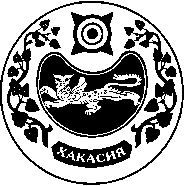 СОВЕТ ДЕПУТАТОВ  УСТЬ-БЮРСКОГО  СЕЛЬСОВЕТА